29. Schüler:innenhandballturnier 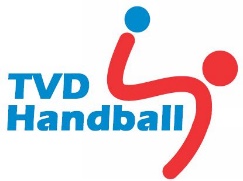 Sonntag, 23. Oktober 2022Sporthalle Chrüzmatt Dagmersellen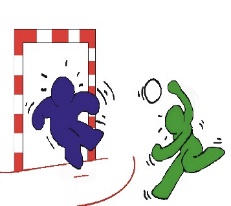 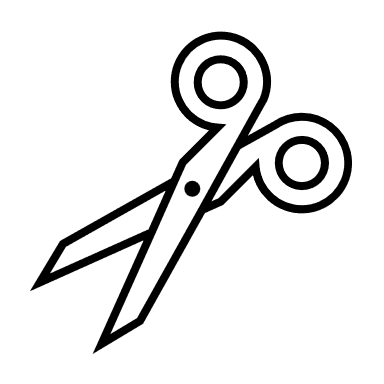 Mein Kind macht am Schüler:innenhandballturnier vom Sonntag, 23. Oktober 2022 mit:Name, Vorname: _________________________________________	Klasse: ____________Unterschrift Eltern: _________________________________________	T-Shirtgrösse: ______Zettel bitte der Klassenlehrperson zurückgeben.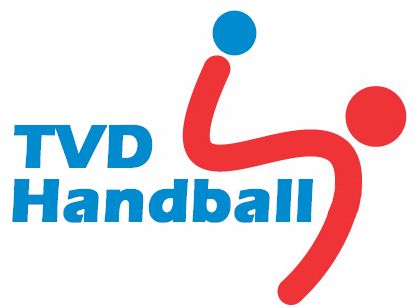 29. Schüler:innenhandballturnier Sonntag, 23. Oktober 2022Sporthalle Chrüzmatt DagmersellenAnmeldungTeamname:	 Klasse: 	Spieler:innen:Betreuungsperson:Name, Vorname: 	Mailadresse (für Spielplan): 	□ Wir brauchen eine Betreuungsperson des TVD Handball.Die Anmeldung bis spätestens 1. Oktober 2022 an sandro.theiler@icloud.comDanach wird der Spielplan erstellt und es können keine Anmeldungen mehr entgegengenommen werden. Danke für das Verständnis.Veranstalter:TVD Handball DagmersellenTVD Handball DagmersellenTeilnehmer:Schüler und Schülerinnen von der 1. bis zur 6. PrimarklasseKategorien:Die Kategorien werden nach Anmeldeschluss je nach Anzahl der Anmeldungen bekannt gegeben. Es wird bestmöglich darauf geachtet, dass das Niveaugefälle nicht zu gross ist.Versicherung:Ist Sache der Teilnehmer. Der Veranstalter lehnt jede Haftung ab.Ist Sache der Teilnehmer. Der Veranstalter lehnt jede Haftung ab.Anmeldung:Anmelden können sich alle Schülerinnen und Schüler interessierter Klassen. Das Anmeldeformular bei der Klassenlehrperson abholen oder von unserer Homepage www.tvd-handball.ch herunterladen. Die Anmeldungen sind bis spätestens am Samstag, 1. Oktober 2022 (Herbstferien) an untenstehende Adresse zu senden. Die Anmeldungen können in Papierform oder als Scan eingereicht werden.Nach Anmeldeschluss werden die Spielpläne erstellt und Nachmeldungen können aus organisatorischen Gründen nicht mehr gemacht werden. Die Anmeldung kann auch eingescannt und per Mail gesendet werden: Sandro TheilerMargritenweg 36252 Dagmersellensandro.theiler@icloud.comAnmelden können sich alle Schülerinnen und Schüler interessierter Klassen. Das Anmeldeformular bei der Klassenlehrperson abholen oder von unserer Homepage www.tvd-handball.ch herunterladen. Die Anmeldungen sind bis spätestens am Samstag, 1. Oktober 2022 (Herbstferien) an untenstehende Adresse zu senden. Die Anmeldungen können in Papierform oder als Scan eingereicht werden.Nach Anmeldeschluss werden die Spielpläne erstellt und Nachmeldungen können aus organisatorischen Gründen nicht mehr gemacht werden. Die Anmeldung kann auch eingescannt und per Mail gesendet werden: Sandro TheilerMargritenweg 36252 Dagmersellensandro.theiler@icloud.comSpielregeln:Wir spielen nach den Regeln des Schweizerischen Handballverbandes. Pro Mannschaft dürfen höchstens 8 Spieler:innen aus der gleichen
(Turn-)Klasse gemeldet werden. Pro Spieltag darf nur in einer Mannschaft gespielt werden.Gespielt wird mit 4 Feldspieler:innen und 1 Torwart:in. Die übrigen Spieler:innen befinden sich auf der Auswechselbank. Wir spielen nach den Regeln des Schweizerischen Handballverbandes. Pro Mannschaft dürfen höchstens 8 Spieler:innen aus der gleichen
(Turn-)Klasse gemeldet werden. Pro Spieltag darf nur in einer Mannschaft gespielt werden.Gespielt wird mit 4 Feldspieler:innen und 1 Torwart:in. Die übrigen Spieler:innen befinden sich auf der Auswechselbank. Schulhandball-MeisterschaftDie Gewinner-Teams je Kategorie qualifizieren sich für die Regoinale Schulhandball-Meisterschaft und werden eingeladen, sich mit den besten Teams des Kantons zu messen.Die Gewinner-Teams je Kategorie qualifizieren sich für die Regoinale Schulhandball-Meisterschaft und werden eingeladen, sich mit den besten Teams des Kantons zu messen.Betreuung:Sollte eine Mannschaft keine Betreuungsperson für den Turniertag finden, stellt der TVD Handball jemanden zur Verfügung. Bitte auf der Anmeldung vermerken.Sollte eine Mannschaft keine Betreuungsperson für den Turniertag finden, stellt der TVD Handball jemanden zur Verfügung. Bitte auf der Anmeldung vermerken.Spielplan:Der Spielplan wird dem Teamcaptain und der Betreuungsperson rechtzeitig zugestellt. Die Turnierdauer variiert je nach Anzahl Anmeldungen. Wir geben uns Mühe, dass der Turnierstart nicht vor 9 Uhr ist und das Turnier um ca. 16 Uhr beendet ist.Der Spielplan wird dem Teamcaptain und der Betreuungsperson rechtzeitig zugestellt. Die Turnierdauer variiert je nach Anzahl Anmeldungen. Wir geben uns Mühe, dass der Turnierstart nicht vor 9 Uhr ist und das Turnier um ca. 16 Uhr beendet ist.VerpflegungDer TVD Handball offeriert allen teilnehmenden Kindern das Mittagessen vor Ort. Es gibt Spaghetti Bolognese oder mit Tomatensauce.Ausserdem ist während dem ganzen Tag das Hallenbeizli geöffnet.Der TVD Handball offeriert allen teilnehmenden Kindern das Mittagessen vor Ort. Es gibt Spaghetti Bolognese oder mit Tomatensauce.Ausserdem ist während dem ganzen Tag das Hallenbeizli geöffnet.Vorname, NameT-Shirtgrösse1	(Captain)Email (für Spielplan): 2345678